Муниципальное учреждение дополнительного образования "Детско-юношеский центр "Максимум" города МагнитогорскаПлан-конспект«Стилизация. Основные принципы, средства и приёмы»Педагог дополнительного образованияМУДО «ДЮЦ «Максимум» г. МагнитогорскАгеенко Мария Владимировнаг. Магнитогорск 2023План-конспект занятия по теме: «Стилизация. Основные средства и приёмы»Дата проведения:17.02.23Место проведения: МУДО «ДЮЦЦ «Максимум» г. МагнитогорскПродолжительность занятия: 2 академических часа с переменой 10 минутГруппа: 1-1А (15 человек)Дисциплина: учебный предмет «Основы дизайн-проектирования». Дополнительная предпрофессиональная образовательная программа «Дизайн» со сроком обучения 5 лет.Возраст обучающихся: 10-11 летПедагог дополнительного образования: Агеенко Мария ВладимировнаЦель занятия: Выполнить стилизацию по заданию с использованием основных приёмов и средств.Задачи занятия: Способствовать достижению личностных результатов;Содействовать развитию самостоятельности в поиске решения изобразительных задач;Познакомить обучающихся с основными принципами, средствами и приёмами стилизации;Нацелить обучающихся к выполнению творческой работы на использование приёмов стилизации.Форма работы: групповая, индивидуальная.Оборудование для педагога: наглядное пособие, таблица «стилизация природных форм», план-конспект.Материалы для обучающихся: бумага для черчения форматА3, А4, карандаш HB, 3B, маркер чёрный, гелиевая ручка, маркеры для скетча, калька, линейка.План занятия: 1. Организационная часть (3-5 минут) 2. Изучение нового материала, презентация «Стилизация. Средства и приёмы»(15 минут) 3. Самостоятельная работа учащихся по созданию эскизов визитной карточки. Индивидуальная помощь преподавателя (30минут) 4. Перерыв (10 минут) 5. Практическая работа учащихся в графическом редакторе (20минут) 6. Подведение итогов (10 минут) Общее количество времени: 1 час 30 минут.Ход урока1. Организационная частьПриветствие. Сообщение темы и цели занятия. (Педагог устанавливает дисциплину в классе, отмечает отсутствующих). 2. Изучение нового материалаОбъяснение темы. Добрый день, ребята! Сегодня на занятии мы с вами узнаем что такое «стилизация», изучим основные средства и приёмы стилизации. Итак, «стилизация» один из главных приёмов, используемых в графическом дизайне. «Стилизация» - если говорить без «воды», это упрощение без потери узнаваемости. Главной чертой стилизованного объекта является упрощённость. Чтобы стилизовать какой-то предмет в первую очередь нам необходимо выделить его основные характерные черты. И только после того как эти черты будут найдены, мы можем приступать к работе над стилизацией.Ребята, а где мы с вами можем встретить стилизованные объекты?Стилизация используется в логотипах, плакатах, орнаментах, например, в одежде, портретах, пейзажах, натюрмортах, (показ наглядности). Когда мы стилизуем какой-либо предмет, например, природную форму, животного, то мы будем использовать в своей работе определённые приёмы. Существуют основные средства и приёмы стилизации:Силуэт;Геометризация (геометрические фигуры);Линия;Орнаментальные украшения и декор;Связь с фоном;Трассировка (точка/штрих);Стилизация под художника, какую-либо эпоху, народность;Давайте немного поговорим о каждом приёме по отдельности. Итак, силуэт, что же это такое? Силуэт это плоскостная форма, может быть выполнена как чёрное на белом или белое на чёрном (показ наглядного пособия, таблиц с примерами).«Силуэт» - это отличное средство художественной выразительности. С помощью одних только пятен уже можно создать полноценное произведение искусства. Именно с силуэта нужно начинать работу над сложной картиной. Следующий приём стилизации это геометризация (геометрические фигуры). Геометризация упрощение формы конструкции предмета до простых геометрических фигур или плоскостей близких по очертанию. Мы уже знаем, что в основе любой сложной формы присутствуют простые геометрические тела (квадрат, треугольник, шар) и комбинации таких тел. Нужно помнить, что прежде чем приступить к изображению любого объекта, необходимо проанализировать, из каких геометрических форм он состоит. Например, при изображении чайника, следует представить его форму в виде простейших геометрических тел: основное тело — это прямоугольник, носик — усеченный конус и т.д.Линия. Одним из основных изобразительных средств является линия. Линия может быть тонкая, толстая, кривая, волнистая, прерывистая. Чаще всего линейная стилизация используется в портрете, логотипах. Орнамент. Орнамент (украшение) это узор, построенный на ритмическом повторении геометрических элементов, например, растительных или животных мотивов. Применяется для оформления разнообразных вещей (предметов быта, мебели, одежды, и т.д.), архитектурных сооружений.Связь с фоном. Стилизуем изображение, например, используя линию и пятно, эти же средства мы выносим и на фон.Трассировка (точка/штрих). При стилизации изображения мы используем исключительно эти средства (точка или штрих). Важно помнить об их свойствах (толщена, прозрачность, размер).И наконец, стилизация под художника. (просмотр презентации) При выполнении данного приёма стилизации необходимо внимательно изучить особенности стиля, а потом применить его в других объектах.Существуют основные принципы стилизации:- превращение объёмной формы в плоскостную;- упрощение или наоборот усложнение формы;- обобщение формы с изменением абриса;- обобщение формы в её границах;- применение цвета, фактуры.3. Практическая работа. Выполнение задания.Объяснение задания. 1. Выполнить стилизацию растения. Составление орнамента в полосе. Материалы: бумага плотная А4, карандаш, линейка, ластик, калька, маркеры для скетча.Ребята вытягивают заранее подготовленные карточки с названием росписи (гжель, городец, мезенская роспись, жостово и т.д). Необходимо выполнить стилизацию и составить орнамент современными материалами (например, маркерами для скетча).2. Стилизация рыбок. Материалы: бумага плотная А4, карандаш, линейка, ластик, гелиевая ручка, маркер чёрный. Задание: Выполнить стилизацию рыбки используя изученные на занятии приёмы стилизации:- Силуэт;- Линия;- Связь с фоном;- Трассировка;- Геометризация; - Создание логотипа.Педагог раскладывает картинки с изображением рыбок лицом вниз, ребята вытягивают картинку. Затем выполняется стилизация по заданию.4. Подведение итоговИтак, подведём небольшой итог. Сегодня мы с вами познакомились с понятием «стилизация». Вопросы для обучающихся: Кто может дать определение?Где применяется стилизации?Что важно в процессе стилизации?Примеры работ обучающихся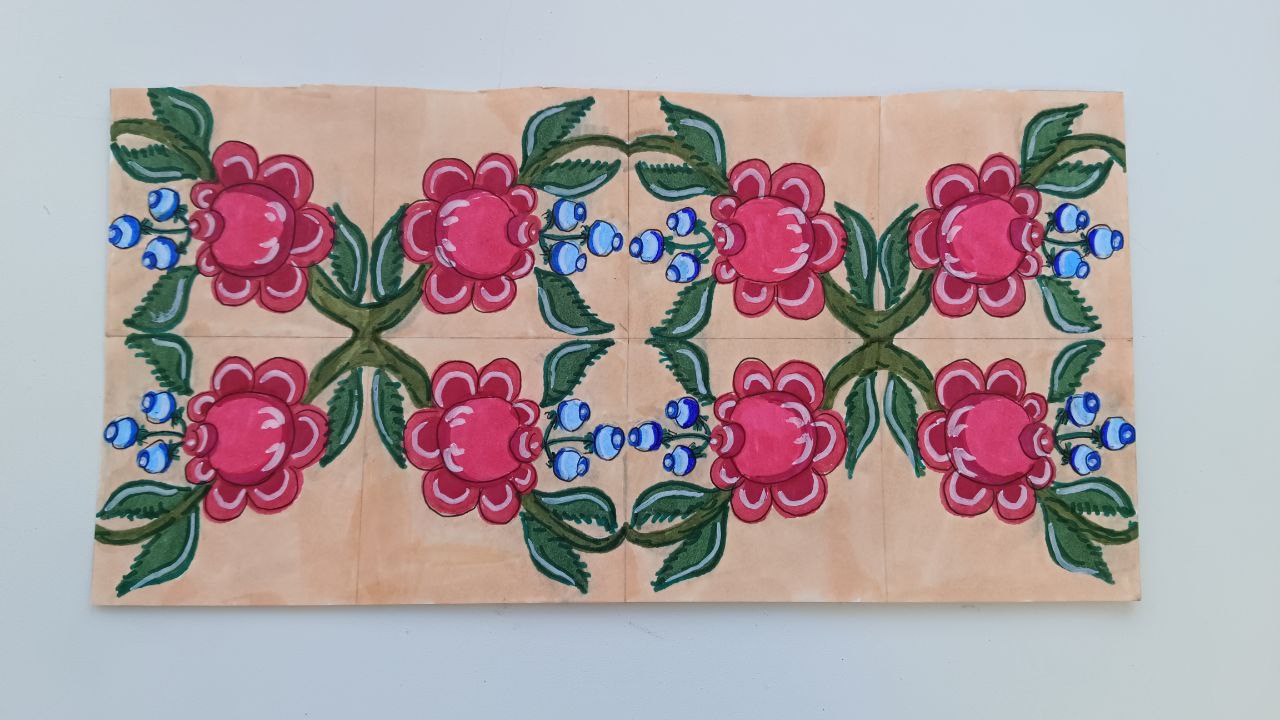 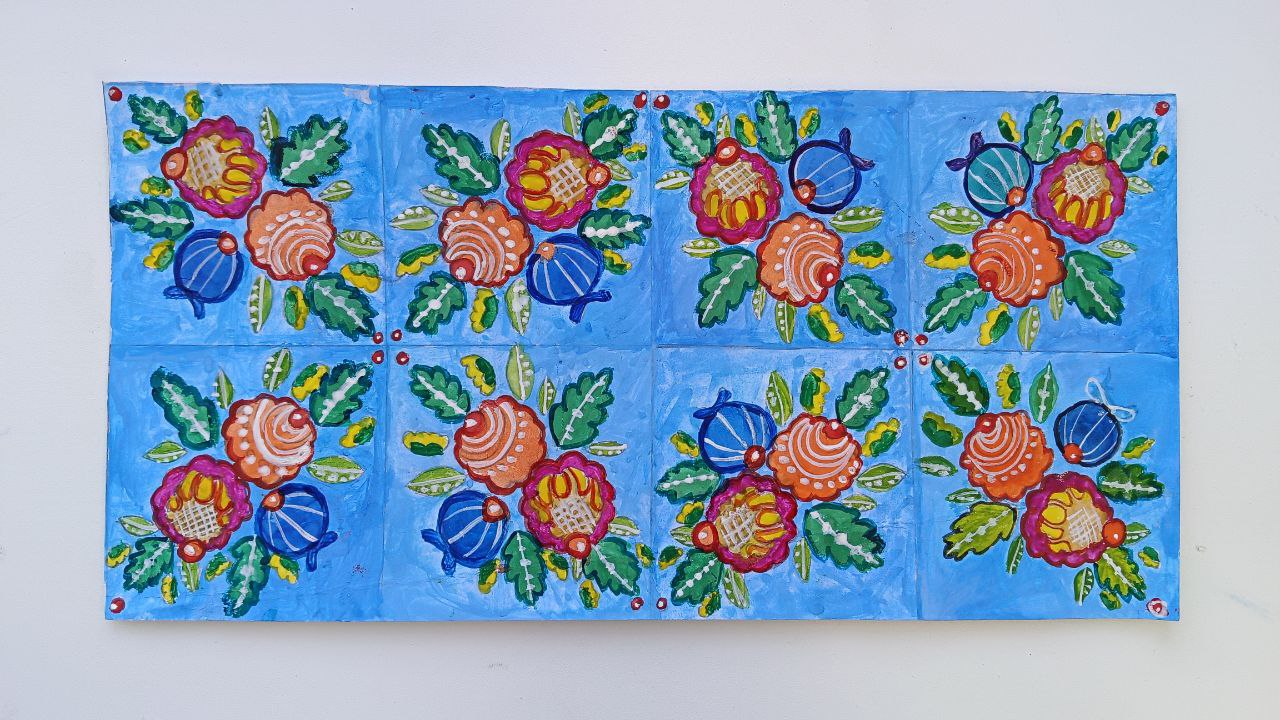 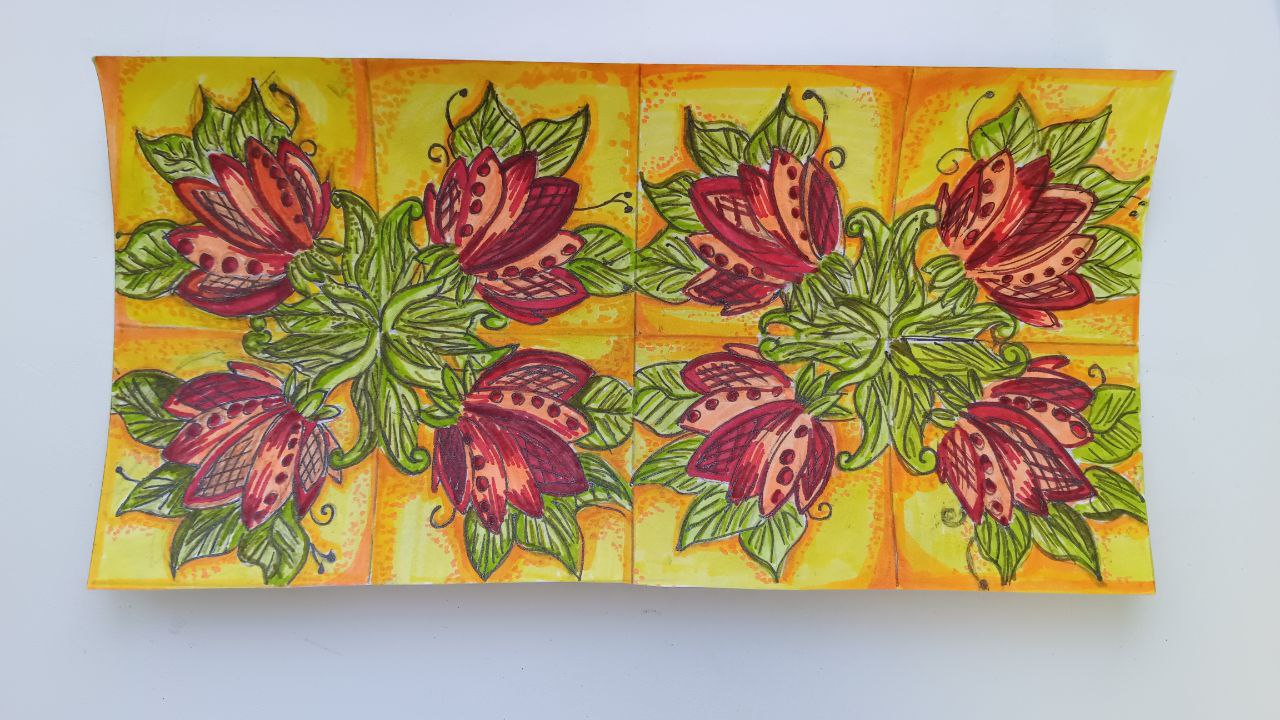 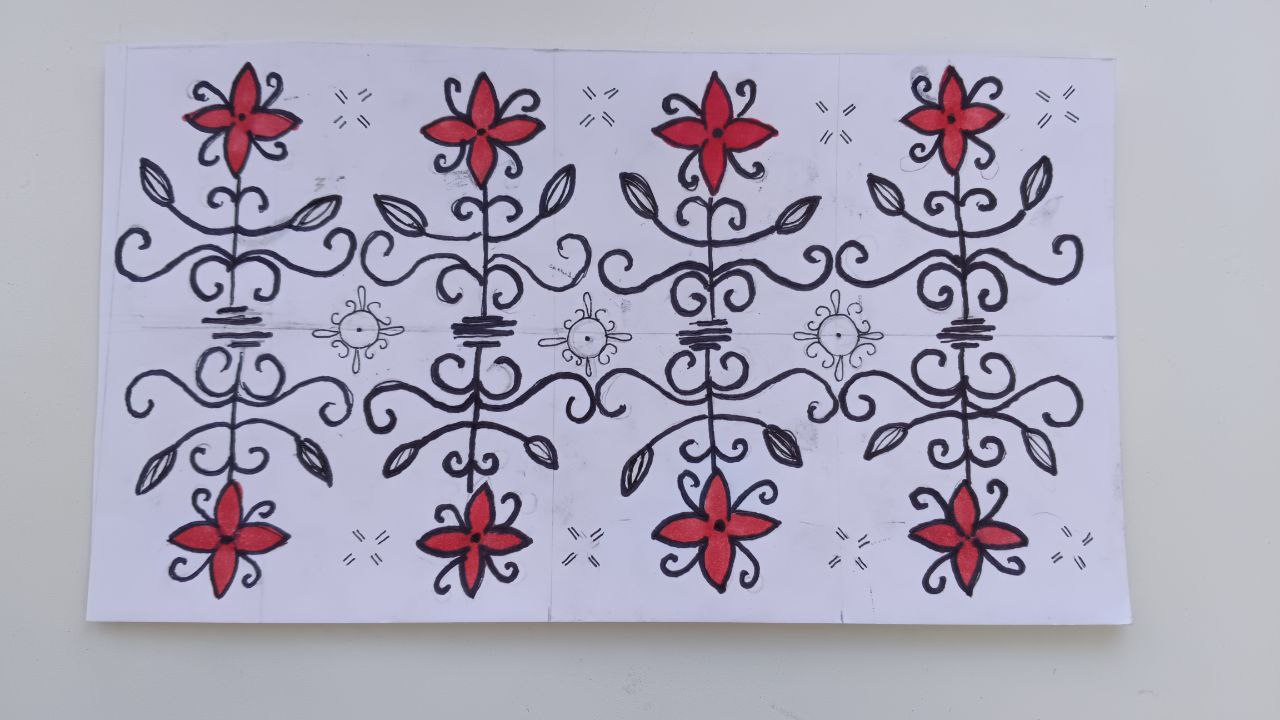 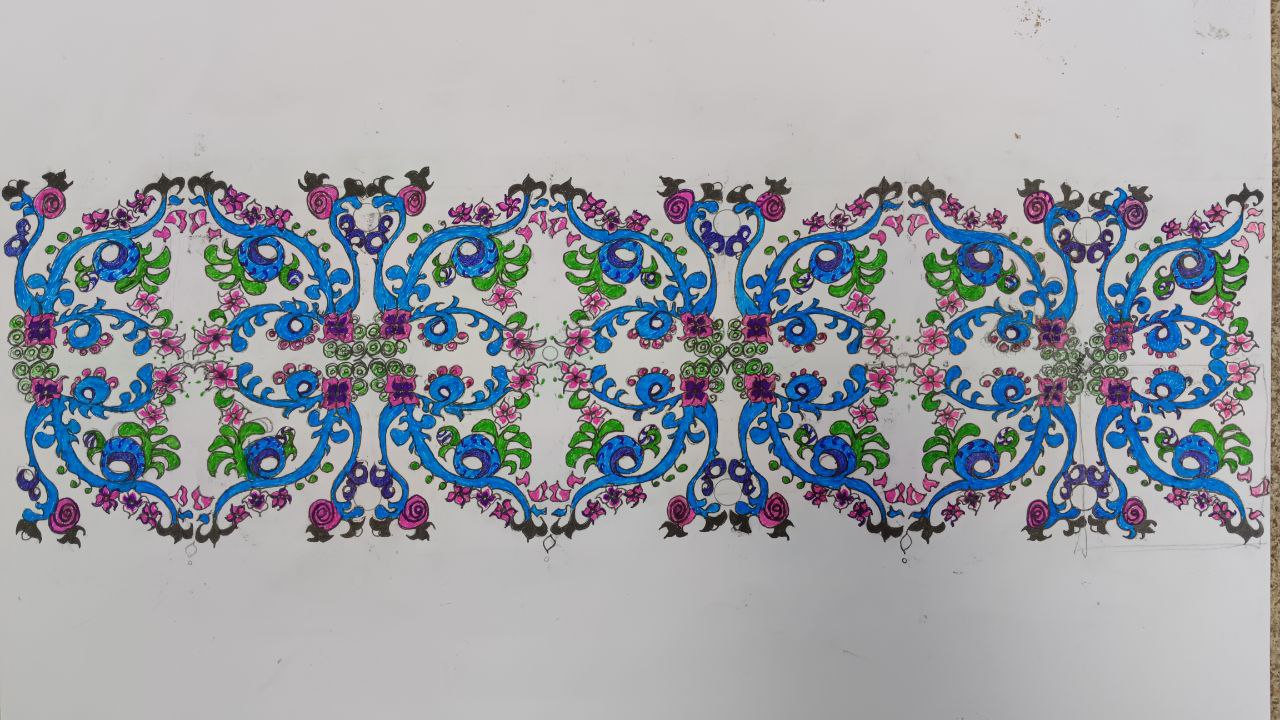 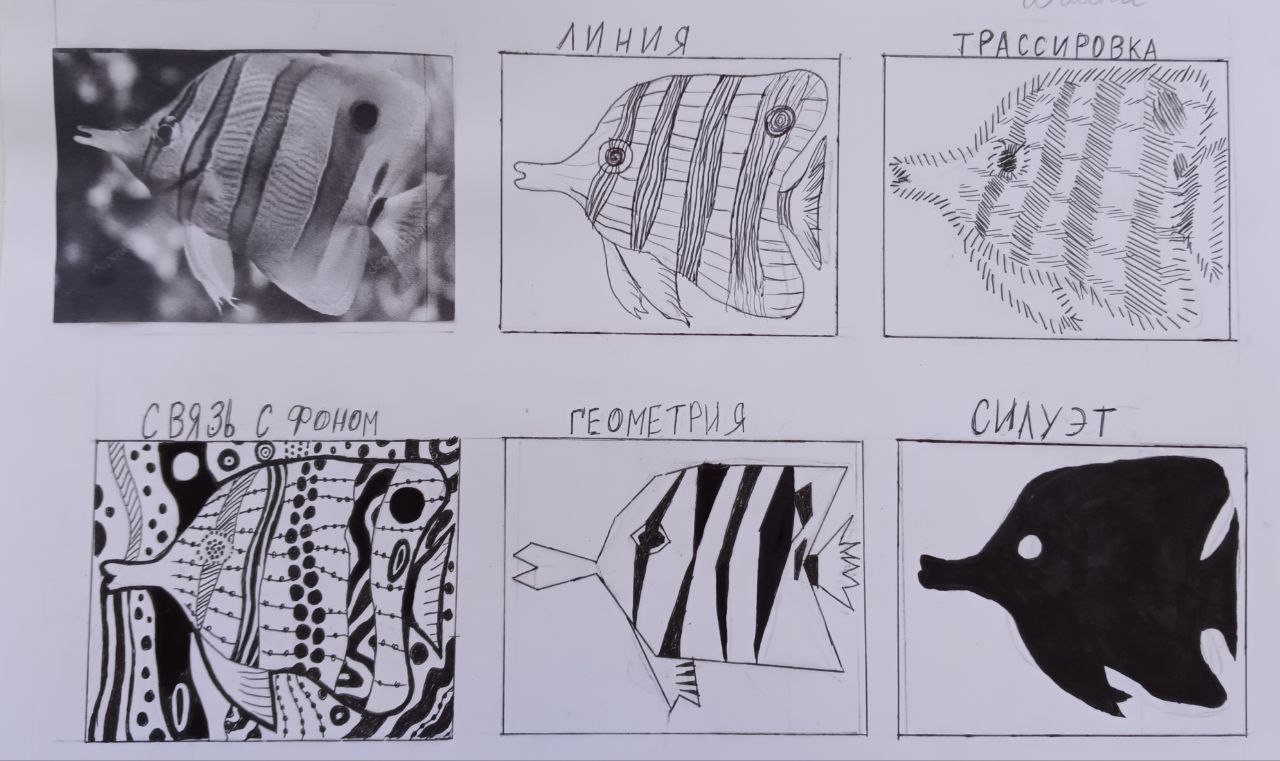 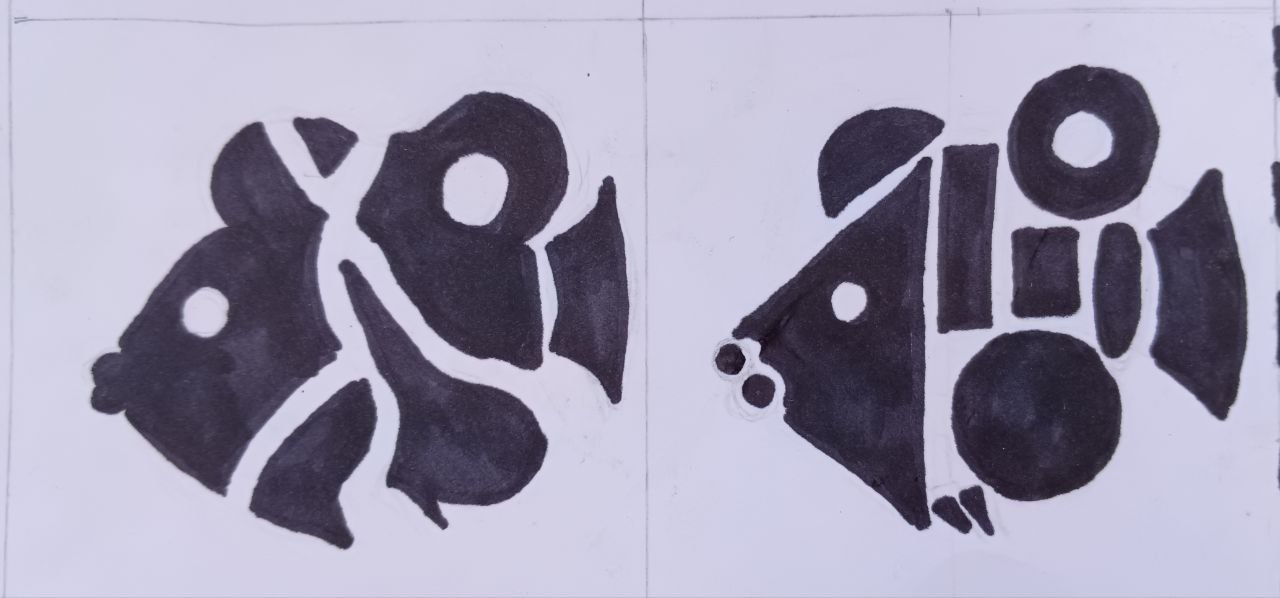 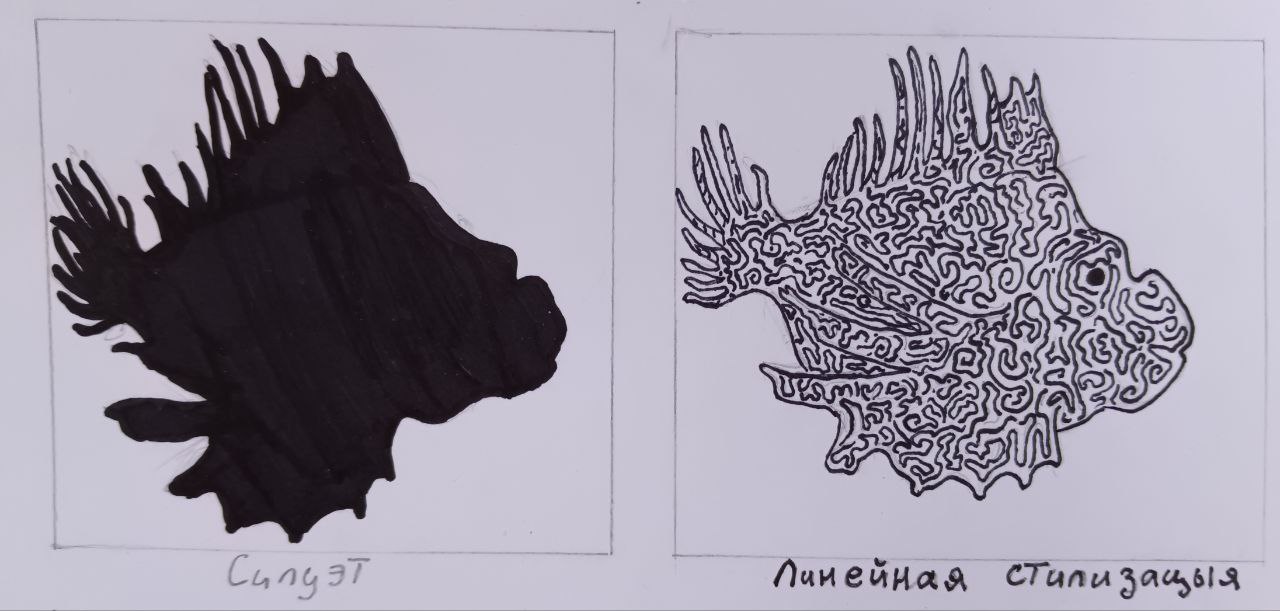 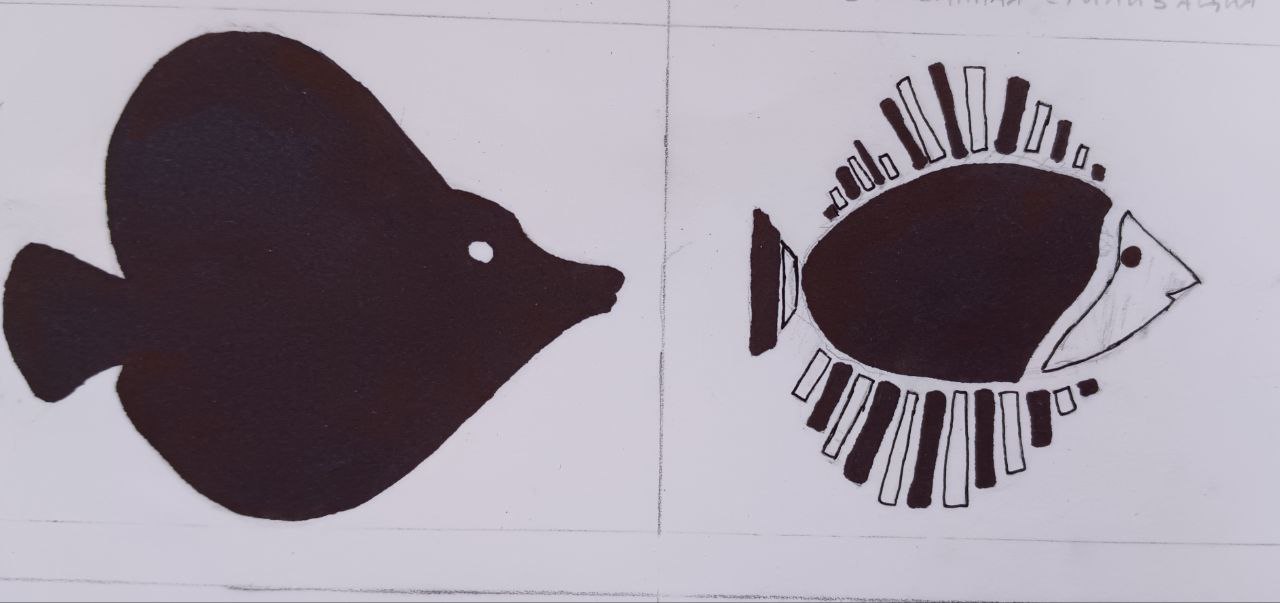 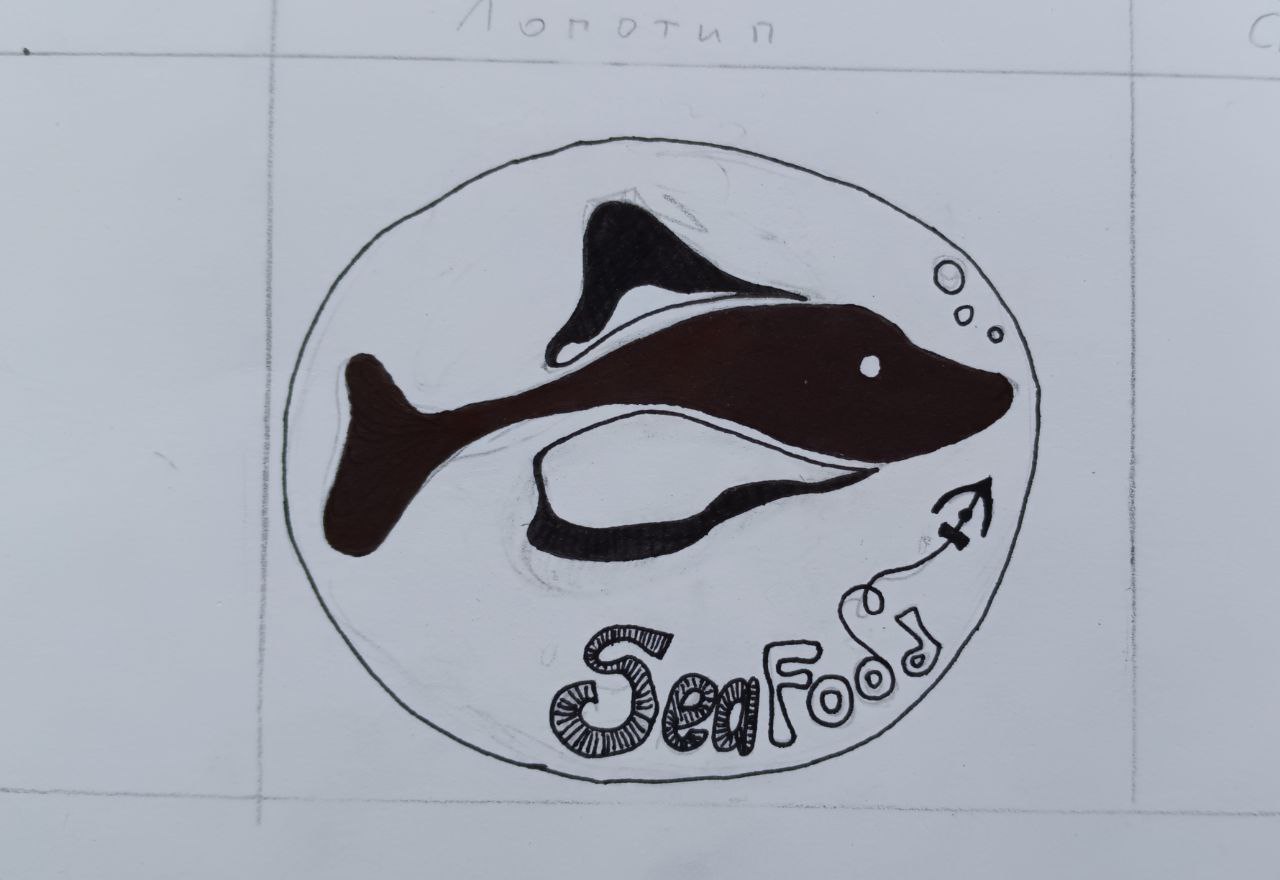 